Kioskschema sammandrag söndag 31 majNu på söndag kommer vi att prova med försäljning av hamburgare. Därför behöver vi en förälder vid grillen och två föräldrar i kiosken. 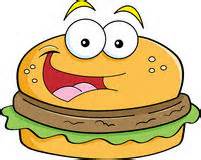 Vi kommer att öppna kiosken en timme innan första matchen, viket innebär att första passet i kiosken är två timmar. Det är fritt fram och byta pass. Jeanette H har nyckel till kiosken. P07 har sammandraget efter oss!OBS!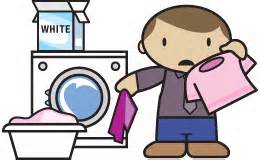 Det är Axel som tar hand om tvätten efter sammandraget.kl.9.00-11.00 kl.11.00–12.30 kl.12.30–14.00kioskenZoltan, Simon LundinMelvin, Noel C Jonathan, Axel (tvätt)grillenTomSimon LundströmAlexander